Resmi seçin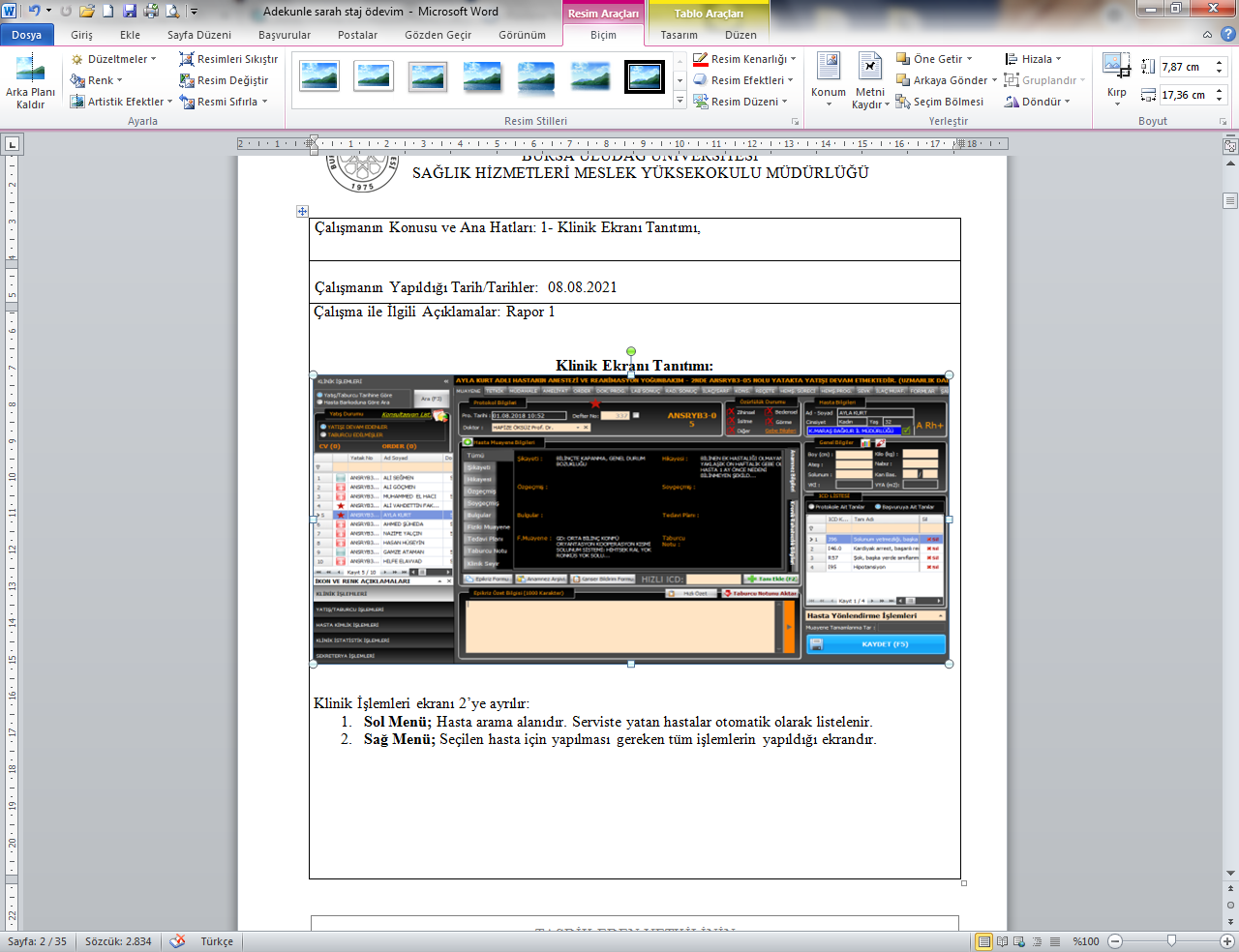 Resim Araçları menüsünden “Resimleri Sıkıştır” komutunu verin. Açılan (alttaki pencere) pencerede (e-posta (96ppi) seçeneğini seçin.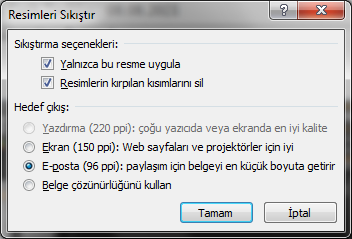 (Yalnızca bu resme uygula) seçeneğinin onayını iptal edin-kaldırın  ve TAMAM komutunu tıklatarak onaylayın. (alttaki pencere)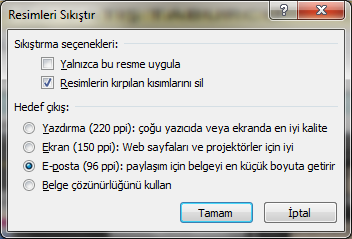 Dosyanızı Farklı Kaydet komutu vererek kaydedin ve Sonuç alttaki gibi…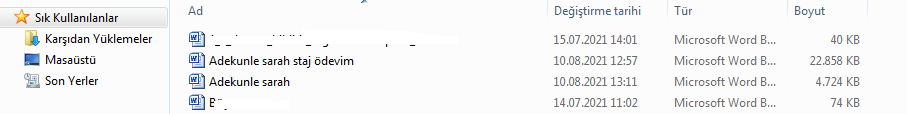 